Standard Stackup Requirements
Customer InformationContact NamePart Number (optional)Revision (optional)Tool # (Can be same as part#, it is how your design will be identified.)Standard Stackup Information / Controlled ImpedanceLayer Identification ( Signal, Plane, Mixed)Ohms required + tolerance. (example:  50 ohms +/-10%)Layers with required impedance. Drills including top to bottom thru drill.Type of Impedance Design (SE-single ended, Diff-differential pairs,SEco-single ended coplanar, Diffco-differential coplanar).Optional Unless Different from STANDARD (See Below)Copper thickness - STANDARD = 1 oz. finishedBoard finished thickness – STANDARD = .062”Material type(s) – STANDARD = 370HRLine Widths for requested impedance – STANDARD = 5-10  mils (.005-.010”)Trace width spacing, for differential and coplanar - STANDARD 5-10 mils (.005-.010”)
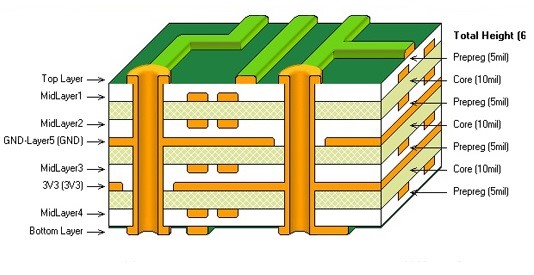 